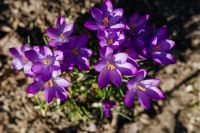 TATON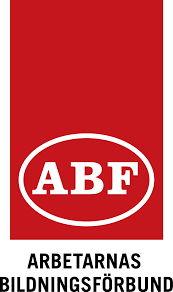 Sjunger in våren under VETENSKAPSFESTIVALENKörledare: Wojciech GluchHumanisten ( Trappan )24 april-2020,kl. 19.30.VÄLKOMNA!(Fri entré)